CAMARA MUNICIPAL DE SANTA BRANCA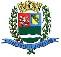 SECRETARIA DE FINANÇAS - CNPJ.01.958.948/0001-17PCA AJUDANTE BRAGA 108 CENTRO SANTA BRANCAData: 02/03/2018 14:53:38Transparência de Gestão Fiscal - LC 131 de 27 de maio 2009	Sistema CECAM (Página: 1 / 2)Empenho	Processo	CPF/CNPJ	Fornecedor	Descrição	Mod. Lic.	Licitação	Valor Empenhado	Valor Liquidado	Valor PagoMovimentação do dia 23 de Fevereiro de 201801.00.00 - PODER LEGISLATIVO01.01.00 - CAMARA MUNICIPAL01.01.00 - CAMARA MUNICIPAL01.01.00.01.000 - Legislativa01.01.00.01.31 - Ação Legislativa01.01.00.01.31.0001 - MANUTENÇÃO DA CAMARA01.01.00.01.31.0001.2001 - MANUTENÇÃO DA CAMARA01.01.00.01.31.0001.2001.33903007 - GÊNEROS DE ALIMENTAÇÃO01.01.00.01.31.0001.2001.33903007.0111000 - GERALACUCAR GUARANI 1K, CAIXA C 12 LEITE JUSSARA, BISCOITO DUNGA 800G,BISCOITO DUNGA AGUA E SAL 800G, BISCOITO DUNGA COCO 800G01.01.00.01.31.0001.2001.33903022 - MATERIAL DE LIMPEZA E PRODUTOS DE HIGIENIZAÇÃO01.01.00.01.31.0001.2001.33903022.0111000 - GERAL36	0/0	006.069.396/0001-00	245 - ELIANA APA PEREIRA MAGALHAES -ME01.01.00.01.31.0001.2001.33903969 - SEGUROS EM GERAL01.01.00.01.31.0001.2001.33903969.0111000 - GERAL50	0/0	061.383.493/0001-80	224 - SOMPO SEGUROS S.A.01.01.00.01.31.0001.2001.33903978 - LIMPEZA E CONSERVAÇÃO01.01.00.01.31.0001.2001.33903978.0111000 - GERALMODALIDADES DE LICITAÇÃOCONCURSOCONVITETOMADA DE PREÇOSCONCORRÊNCIADISPENSA DE LICITAÇÃOCAMARA MUNICIPAL DE SANTA BRANCA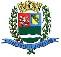 SECRETARIA DE FINANÇAS - CNPJ.01.958.948/0001-17PCA AJUDANTE BRAGA 108 CENTRO SANTA BRANCAData: 02/03/2018 14:53:38Transparência de Gestão Fiscal - LC 131 de 27 de maio 2009	Sistema CECAM (Página: 2 / 2)Empenho	Processo	CPF/CNPJ	Fornecedor	Descrição	Mod. Lic.	Licitação	Valor Empenhado	Valor Liquidado	Valor PagoINEXIGÍVELPREGÃO PRESENCIALPREGÃO ELETRÔNICOOUTROS/NÃO APLICÁVELRDCSANTA BRANCA, 23 de Fevereiro de 2018LUIS FERNANDO DA SILVA BARROSCRC SP-325493/O-3CONTADOR LEGISLATIVO370/0   006.069.396/0001-00245 - ELIANA APA PEREIRA MAGALHAES -ME, ADOCANTE ZERO CAL, MARGARINA QUALY, FARDO AGUA MINERAL S/GAS,DISPENSA D/00,00528,090,00FARDO AGUA MINERAL C/ GAS, FILTRO MELLITA 103, CAFE BRASILEIRO 500G,, SABAO EM PO OMO 1K, CLORO TAY 2L, ESPONJA LOUCA BETTANIN, PANO M ULTIDISPENSA D, SABAO EM PO OMO 1K, CLORO TAY 2L, ESPONJA LOUCA BETTANIN, PANO M ULTIDISPENSA D/00,00319,800,00USO BRILLUS, GLADE, ALCOOL SAFRA, REMOVEDOR REAX 1L, OLEO DE PEROBA200ML, BOMBRIL, MULTIUSO 500ML, GEL SANITARIO, LUSTRA MOVEIS POLIF   LOR200ML, BOMBRIL, MULTIUSO 500ML, GEL SANITARIO, LUSTRA MOVEIS POLIF   LOR500ML, PANO DE CHAO ALVEJADO, FLANELA, FOSFORO PINHEIRO, DETERGENTELIQ YPE 500ML, SABAO BARRA YPE, RENOVACAO SEGURO DO PREDIO DA CAMARA MUNICIPAL   - APOLICE ORIGINALDISPENSA D/02.605,152.605,150,00N. 1800250758 - VIGENCIA  02/03/2018 A 02/03/2019210/0012.606.146/0001-64434 - PLG SIQUEIRA CONSERVACAO LIMPEZA L, EMPENHO REF 2 PARCELAS REMANESCENTES PARA 2018 DO CONTRATOCONVITE    001/2015CONVITE    001/20150,005.803,760,0042/2015 - SERVICO DE LIMPEZA DO PREDIO DA CAMARA MUNICIPAL01.01.00.01.31.0001.2001.33903981 - SERVIÇOS BANCÁRIOS01.01.00.01.31.0001.2001.33903981 - SERVIÇOS BANCÁRIOS01.01.00.01.31.0001.2001.33903981 - SERVIÇOS BANCÁRIOS01.01.00.01.31.0001.2001.33903981 - SERVIÇOS BANCÁRIOS01.01.00.01.31.0001.2001.33903981.0111000 - GERAL01.01.00.01.31.0001.2001.33903981.0111000 - GERAL01.01.00.01.31.0001.2001.33903981.0111000 - GERAL490/0000.000.000/0001-91229 - Banco do Brasil S.A., ESTIMATIVA TARIFA BANCARIA PARA O ANO DE 2018DISPENSA D/0650,0014,5314,53SUBTOTAL----------------------------------------------------------------------------------------------------------3.255,159.271,3314,53TOTAL----------------------------------------------------------------------------------------------------------3.255,159.271,3314,53